REPÚBLICA DOMINICANAEVALUACIÓN DE DESEMPEÑOFormulario No.4Asimilados Militares No. Registro:       .MINISTERIO DE DEFENSA   Período: 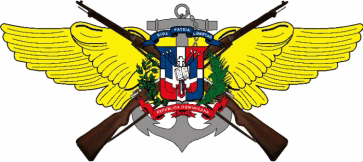 INSTRUCCIONES: Esta hoja de respuestas se llena con base en la guía de evaluación correspondiente. Completar, de manera legible, en letra de molde, con tinta azul y SIN TACHADURAS. Tanto el evaluador, como el miembro o Empleado de Contratación Temporal evaluado, deberán firmar este formularioDATOS DEL EVALUADO Cédula:  Apellidos:  Nombres:  Categoría:  Institución:  Edad:              Teléfono: Cargo:  Unidad donde labora:  Fecha de Ingreso a la Institución:  Área Técnica o Profesional: 			  CRITERIOS DE CALIFICACIÓN  1 = Nunca  |  2 = Pocas veces  |  3 = Algunas veces  |  4 = Casi siempre  |  5 = Siempre   COMPONENTE  ICOMPONENTE  II CUMPLIMIENTO DEL RÉGIMEN ÉTICO Y DISCIPLINARIOAPTITUD MILITAR Y CAPACIDADPARA REALIZAR TRABAJOS1. 2.3.4.5.6.7.8.9.10.Sub-Total:EVALUACIÓN GENERAL DEL DESEMPEÑO CALIFICACIÓN GENERAL DEL DESEMPEÑO  (Consiste en sumar el SUB-TOTAL de los Componentes I y II).                   / 100 ptos. CATEGORÍA FINAL DE LA EVALUACIÓN GENERAL DEL DESEMPEÑO: En base: EXCELENTE: 90-100; BUENO: 80-89; SATISFACTORIO: 70-79; INSATISFACTORIO: 60-69; DEFICIENTE: 0-59 No. Puntuación CriteriosResponsabilidad. Concepto del deber.Puntualidad.Presentación personal.Superación personal.Integridad.Relaciones interpersonales.Discreción y tacto.Honestidad.Moralidad.1. 2.3.4.5.6.7.8.9.10.Sub-Total: No. Puntuación CriteriosFormación profesional/técnica o conocimientos requeridos.Capacidad para trabajar en equipo.Conocimiento del cargo desempeñado.Conocimiento del Marco Estratégico Institucional.Cumplimiento de Objetivos y Metas.Perseverancia.Eficacia.Capacidad para seguir instrucciones.Manejo de herramientas inherentes a sus funciones.Calidad de trabajo.PARA USO DEL EVALUADOPREGUNTA: ¿Solicita una revisión de su Evaluación General de Desempeño? Favor de marcar con una "X" su respuesta y firmar en el lugar indicado. Esta pregunta debe ser respondida el mismo día de la fecha de la entrevista.Respuesta:Firma del EvaluadoNO _____ SI ______Si la respuesta es "SI", exponga el motivo por el cual requiere revisión:Página 1 de 2REPÚBLICA DOMINICANAEVALUACIÓN DE DESEMPEÑOFormulario No.4Asimilados Militares No. Registro:         .MINISTERIO DE DEFENSA   Período:  DATOS DEL EVALUADORCédula: Institución: Nombres y Apellidos: Rango: Teléfono: Correo Electrónico: Cargo: Doy fe de que he realizado esta evaluación de desempeño de acuerdo a lo que establece el Código de Moral y Ética de las FF.AA.Firma del EvaluadorFecha de la EntrevistaOBSERVACIONES Y/O RECOMENDACIONES (EN BASE A LOS CRITERIOS EVALUADOS)Página 2 de 2